Alice au pays des merveillesAs-tu bien compris ?Relis le texte et relève sur ton cahier les mots que tu ne connais pas.Souligne les mots pour lesquels tu penses avoir besoin d'une explication pour bien comprendre le texte.Regarde le titre du texte. A ton avis, est-il bien choisi ? Pourquoi ?Invente un autre titre pour ce texte.Qu'est-ce qui est important dans ce texte ?Qui sont les personnages de cette histoire ?Où se passe l'histoire ?Comment pourrais-tu décrire le caractère d'Alice ?Pourquoi l'endroit où arrive Alice est-il étrange ?Résume ce texteSi tu devais raconter cette histoire à une personne qui ne la connait pas, que dirais-tu pour commencer ?Explique en une phrase ce que fait Alice dans la salle des portes.Explique en une phrase comment Alice se retrouve minuscule.Qu'en penses-tu ?Alice veut aller derrière la porte dans le jardin. As-tu déjà, comme Alice, eu envie d'aller dans un endroit où tu n'arrivais pas à aller ? Comment as-tu fait ?Si tu avais été à la place d'Alice, serais-tu rentré dans le terrier ? Pourquoi ?Alice au pays des merveillesAs-tu bien compris ?Relis le texte et relève sur ton cahier les mots que tu ne connais pas.Souligne les mots pour lesquels tu penses avoir besoin d'une explication pour bien comprendre le texte.Regarde le titre du texte. A ton avis, est-il bien choisi ? Pourquoi ?Invente un autre titre pour ce texte.Qu'est-ce qui est important dans ce texte ?Pourquoi Alice cherche-t-elle à changer de taille ?Pourquoi le lapin est-il effrayé ?Pourquoi Alice est-elle effrayée à la fin du texte ?Résume ce texteOù est Alice et que veut-elle faire au début du texte ?Explique en une phrase pourquoi Alice se met à pleurer.Explique en une phrase comment Alice se retrouve minuscule.Qu'arrive-t-il à Alice à la fin du texte ?Qu'en penses-tu ?As-tu déjà eu envie, comme Alice, d'être plus grand ou plus petit ? Pour faire quoi ?Comment te serais-tu senti si, comme Alice, tu t'évanouissais et tu te retrouvais dans un endroit complètement différent à ton réveil ?Alice au pays des merveillesAs-tu bien compris ?Relis le texte et relève sur ton cahier les mots que tu ne connais pas.Souligne les mots pour lesquels tu penses avoir besoin d'une explication pour bien comprendre le texte.Regarde le titre du texte. A ton avis, est-il bien choisi ? Pourquoi ?Invente un autre titre pour ce texte.Qu'est-ce qui est important dans ce texte ?Pourquoi Alice boit-elle dans la bouteille ?Pourquoi Alice dit-elle que la maison du Lapin blanc est étrange ?Que décide Alice après être sortie de la maison ?Que propose la chenille à Alice pour son problème de taille ?Résume ce texteIl y a trois paragraphes dans ce texte. Ecris une ou deux phrases pour chaque paragraphe pour faire un résumé de ce passage.Qu'en penses-tu ?Alice obéit au Lapin blanc quand lui demande d'aller chercher ses affaires. A ton avis, pourquoi accepte-t-elle ses ordres ? A ton avis, que va maintenant faire Alice vu qu'elle est devenue toute petite à la fin du texte ?Comment penses-tu que tu te sentirais si, comme Alice, tu te mettais à rétrécir et grandir tout le temps ?Alice au pays des merveillesAs-tu bien compris ?Relis le texte et relève sur ton cahier les mots que tu ne connais pas.Souligne les mots pour lesquels tu penses avoir besoin d'une explication pour bien comprendre le texte.Regarde le titre du texte. A ton avis, est-il bien choisi ? Pourquoi ?Invente un autre titre pour ce texte.Qu'est-ce qui est important dans ce texte ?Pourquoi Alice est-elle terrifiée au début du texte ?Pourquoi le pigeon prend-il Alice pour un serpent ?Le chat répond-il vraiment à la question que lui pose Alice ?Pourquoi le Chapelier se met-il à parler du temps à Alice ?Pourquoi Alice pense-t-elle que le Chapelier et le lièvre de Mars sont fous ?Résume ce texteIl y a trois paragraphes dans ce texte. Ecris une ou deux phrases pour chaque paragraphe pour faire un résumé de ce passage.Qu'en penses-tu ?Est-ce que tu penses qu'on peut dire que le Chapelier parle vraiment avec Alice ?As-tu déjà rencontré, comme Alice, des gens que tu trouvais vraiment bizarres ? Pourquoi les trouvais-tu bizarres ?Alice est perdue dans la forêt. T'es-tu déjà perdu ? Comment penses-tu qu'on se sent quand on est perdu ?Alice au pays des merveillesAs-tu bien compris ?Retrouve ces mots dans le texte et écris une définition pour chacun d'entre eux ou trouve un synonyme:Regarde le titre du texte. A ton avis, est-il bien choisi ? Pourquoi ?Invente un autre titre pour ce texte.Qu'est-ce qui est important dans ce texte ?Comment Alice fait-elle cette fois-ci pour passer la porte du jardin?Pourquoi la Reine est-elle fâchée contre les jardiniers ?Pourquoi le jeu de croquet devient-il un véritable chaos ?Résume ce texteIl y a trois parties dans ce texte. Ecris une ou deux phrases pour chaque paragraphe pour faire un résumé de l'histoire.Qu'en penses-tu ?Que penses-tu de la façon d'agir de la Reine de Cœur ? Aimerais-tu la rencontrer et jouer au croquet avec elle ?Est-ce que, comme Alice, tu as déjà joué à un jeu auquel tu n'arrivais pas à jouer ?Alice au pays des merveillesAs-tu bien compris ?Retrouve ces mots dans le texte et écris une définition pour chacun d'entre eux ou trouve un synonyme:Regarde le titre du texte. A ton avis, est-il bien choisi ? Pourquoi ?Invente un autre titre pour ce texte.Qu'est-ce qui est important dans ce texte ?Pourquoi la Reine fait-elle un procès contre le Valet de Cœur ?Le témoignage du Chapelier fou est-il utile ? Pourquoi ?Pourquoi la Reine s'énerve-t-elle contre Alice ?Que comprends-tu sur cette histoire en lisant le dernier paragraphe du texte ?Résume ce texteIl y a quatre parties dans ce texte. Ecris une ou deux phrases pour chaque paragraphe pour faire un résumé de l'histoire.Qu'en penses-tu ?As-tu aimé ce livre ? Qu'est-ce qui t'a plut ? Qu'est-ce que tu as trouvé intéressant ? Qu'a-t-il d'original ?corridorassourdissantretentircortègeprocessionintriguécroquetarceaumailletchaostribunalparcheminacte d'accusationtémoindépositionexécuterdésarroidélibérercondamnationsentence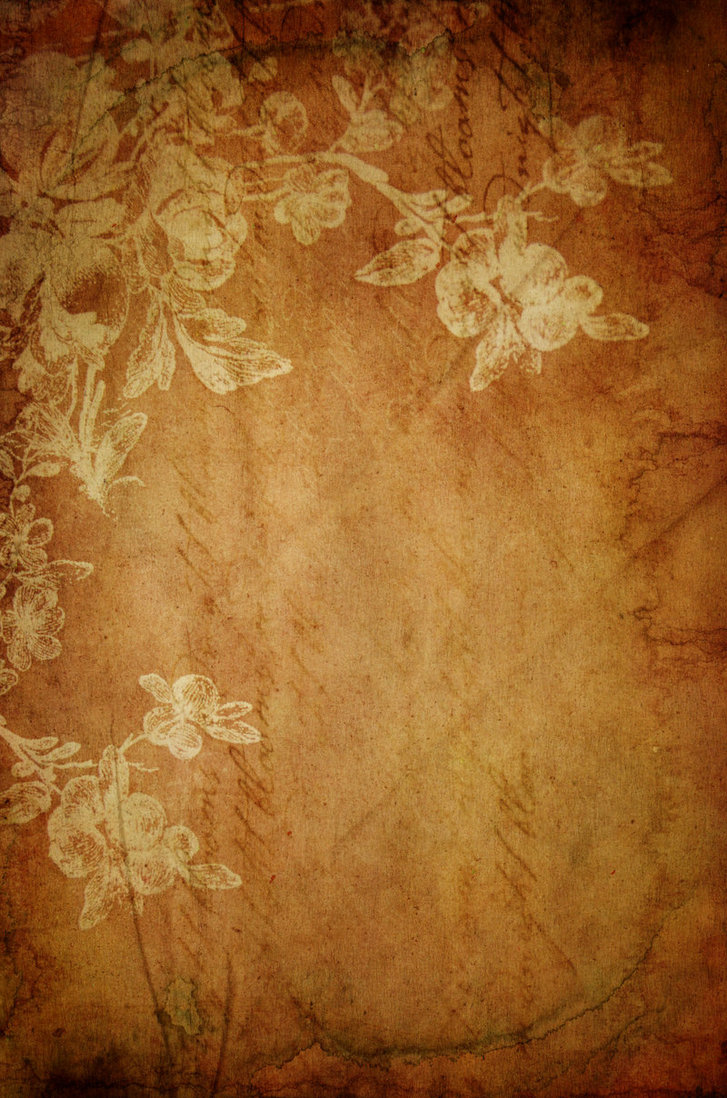 